ВСЕУКРАЇНСЬКА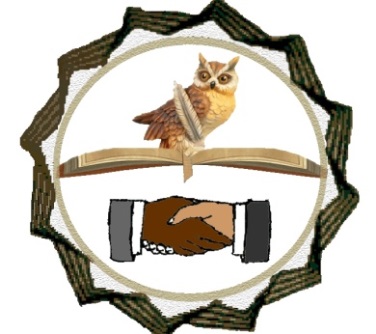 СПІЛКА ВИКЛАДАЧІВ СУСПІЛЬНИХ ДИСЦИПЛІН І ГРОМАДЯНСЬКОЇ ОСВІТИПоточний рахунок № 26008000026135  в національній валютіКод ЄДРПОУ: 26252259 ПАТ Укрсоцбанк, МФО 300023Юридична адреса: Україна; м. Київ 03037, вул. Освіти ,6.к.48.Про проведення Всеукраїнського учнівського конкурсу юних суспільствознавців «Кришталева сова» 2018 р.Всеукраїнська Спілка викладачів суспільних дисциплін і громадянської освіти у відповідності до наказу Міністерства освіти і науки, молоді та спорту України від 21.11.2012 № 1304 «На виконання пункту 2.1. Правил проведення Всеукраїнського учнівського конкурсу юних суспільствознавців «Кришталева сова», затверджених наказом Міністерства освіти і науки, молоді та спорту України від 11 жовтня 2012 року № 1092, зареєстрованих в Міністерстві юстиції України 30 жовтня 2012 року за № 1810/22122», листа Міністерства освіти і науки України Про підсумки п’ятого та проведення шостого Всеукраїнського учнівського конкурсу юних суспільствознавців  «Кришталева сова» № 1/9-531 від  29. 09. 2017 р. оголошує початок організації конкурсу. Датою проведення конкурсу визначено 3 березня 2018 р. Відповідно до рішення Координаційної ради від 2 жовтня 2017 року сума благодійного внеску для одного учасника у 2017/2018 навчальному році не повинна перевищувати 20,00 грн. Цей внесок має бути перерахований на розрахунковий рахунок, де в призначенні платежу обов’язково вказати, що це є «Благодійний внесок за участь у конкурсі «Кришталева сова -2018».     Для певних категорій дітей участь безкоштовна: діти-сироти та діти-інваліди дитинства. Статус таких учасників обов’язково підтверджується відповідними документами з подачею заявки (копії таких документів завіряються печаткою школи та надсилаються укрпоштою на адресу оргкомітету конкурсу). Тільки за наявності таких документів участь у конкурсі безкоштовна!       Для навчальних закладів, де кількість учасників не перевищує 10 осіб, бланки завдань та бланки відповідей надсилаються електронною поштою від оргкомітету.Заявки на групу не менше 10 учасників та доброчинний внесок приймаються Оргкомітетом до 10 лютого 2018 року. Заявки разом з копією квитанції про оплату надсилаються електронкою (e-mail: kryshtalevasova@gmail.com) або звичайною поштою на адресу Оргкомітету: 03037,  м. Київ,  вул. Освіти, 6, кім. 48;   Всеукраїнська Спілка викладачів суспільних дисциплін і громадянської освіти. Кошти перераховуються на поточний рахунок Всеукраїнської Спілки викладачів суспільних дисциплін і громадянської освіти: Поточний рахунок: 26008000026135    в національній валюті.  Код ЄДРПОУ: 26252259;  ПАТ Укрсоцбанк, МФО : 300023   (з поміткою – „Благодійний внесок за участь у Конкурсі „Кришталева сова”).Телефони для довідок:  (044) 520-12-07; 0965501273.Детальніше з правилами проведення Ви можете ознайомитися на сайті http://gromad-osvita.org.uaШановні колеги, всіх запрошуємо до активної участі та співпраці!                 Голова Всеукраїнської Спілки викладачів суспільних дисциплін і 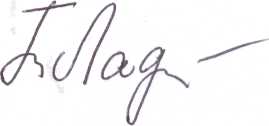 громадянської освіти професор Ладиченко Т. В.	ЗАЯВКАна участь у Всеукраїнському інтерактивному конкурсі«Кришталева сова – 2018» 3–4 класи «Я у світі»5–6 класи – «Етика»3–8 класи – «Християнська етика»9 клас – «Правознавство (практичний  курс)»9 клас – «Художня культура»10 клас – «Основи правознавства»11 клас – «Основи економічних знань»11 клас – «Основи правознавства», «Людина і світ» 5-11 класи – «Історія»Адреса:    (записувати у вказаній послідовності тут     )Адреса:    (записувати у вказаній послідовності тут     )Адреса:    (записувати у вказаній послідовності тут     )Адреса:    (записувати у вказаній послідовності тут     )Адреса:    (записувати у вказаній послідовності тут     )Адреса:    (записувати у вказаній послідовності тут     )Адреса:    (записувати у вказаній послідовності тут     )Адреса:    (записувати у вказаній послідовності тут     )Адреса:    (записувати у вказаній послідовності тут     )Адреса:    (записувати у вказаній послідовності тут     )Адреса:    (записувати у вказаній послідовності тут     )Контактні дані: (записувати тут   )Контактні дані: (записувати тут   )Контактні дані: (записувати тут   )Контактні дані: (записувати тут   )Контактні дані: (записувати тут   )Контактні дані: (записувати тут   )ПІБ координатора Назва ЗНЗвул.       № буд.село/місторайонобластьіндексПІБ координатора Назва ЗНЗвул.       № буд.село/місторайонобластьіндексПІБ координатора Назва ЗНЗвул.       № буд.село/місторайонобластьіндекстел. моб.роб. e-mail: тел. моб.роб. e-mail: тел. моб.роб. e-mail: ПредметЯ  у світіЯ  у світіЕтикаЕтикаХристиянська етикаХристиянська етикаХристиянська етикаХристиянська етикаХристиянська етикаХристиянська етикаХудожня культураХудожня культураЕкономікаПравознавство (практичний  курс)Основи правознавстваОснови права / Людина і світКласи3 клас4 клас5 клас6 клас3 клас4 клас5 клас6 клас7 клас 8 клас9клас11 клас11 клас9 клас10 клас11 класКількість учнівПредметІсторія Історія Історія Історія Історія Історія Історія Всього учнівразомКласи5 клас6 клас7  клас8 клас9 клас10 клас11 класКількість учнів